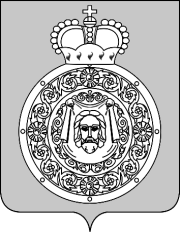 Администрациягородского округа ВоскресенскМосковской областиП О С Т А Н О В Л Е Н И Е_________________ № _________________О согласовании размера платы для физических и юридических лиц за услуги (работы), относящиеся к неосновным видам деятельности муниципальных образовательных организаций, подведомственных Управлению образования Администрации городского округа Воскресенск Московской области В соответствии с Порядком согласования размера платы для физических и юридических лиц за услуги (работы), относящиеся к неосновным видам деятельности муниципальных учреждений городского округа Воскресенск Московской области, и за услуги (работы), относящиеся к неосновным видам деятельности муниципальных казенных учреждений городского округа Воскресенск Московской области, утвержденным постановлением Администрации городского округа Воскресенск Московской области от 23.12.2019 № 40, уставом учрежденийПОСТАНОВЛЯЮ:1. Согласовать размер платы для физических и юридических лиц за услуги (работы), относящиеся к неосновным видам деятельности муниципальных образовательных организаций, подведомственных Управлению образования Администрации городского округа Воскресенск Московской области. (Приложения 1- 33).2. Признать утратившими силу следующие постановления Администрации городского округа Воскресенск Московской области:- от 03.03.2021 № 797 «О согласовании перечня платных услуг, размера платы для физических и юридических лиц за услуги (работы), не относящиеся к основным видам деятельности муниципальных образовательных организаций, подведомственных Управлению образования Администрации городского округа Воскресенск Московской области»;- от 25.10.2021 № 5136 «О внесении изменений в постановление Администрации городского округа Воскресенск Московской области от 03.03.2021 № 797 «О согласовании перечня платных услуг, размера платы для физических и юридических лиц за услуги (работы), не относящиеся к основным видам деятельности муниципальных образовательных организаций, подведомственных Управлению образования Администрации городского округа Воскресенск Московской области»;- от 24.03.2022 № 1380 «О внесении изменений в постановление Администрации городского округа Воскресенск Московской области от 03.03.2021 № 797 «О согласовании перечня платных услуг, размера платы для физических и юридических лиц за услуги (работы), не относящиеся к основным видам деятельности муниципальных образовательных организаций, подведомственных Управлению образования Администрации городского округа Воскресенск Московской области»;- от 19.04.2022 № 1914 «О внесении изменений в постановление Администрации городского округа Воскресенск Московской области от 03.03.2021 № 797 «О согласовании перечня платных услуг, размера платы для физических и юридических лиц за услуги (работы), не относящиеся к основным видам деятельности муниципальных образовательных организаций, подведомственных Управлению образования Администрации городского округа Воскресенск Московской области».3. Опубликовать настоящее постановление в газете «Наше слово» и на официальном сайте городского округа Воскресенск Московской области.4. Контроль за исполнением настоящего постановления возложить на первого заместителя Главы Администрации городского округа Воскресенск Московской области Сайкину О.В.Глава городского округа Воскресенск				                                   А.В. Болотников Приложение 1к постановлению Администрациигородского округа ВоскресенскМосковской областиот ___________ № ___________Размер платы для физических и юридических лиц за услуги, не относящиеся к основным видам деятельности муниципального общеобразовательного учреждения «Гимназия № 1»Приложение 2к постановлению Администрациигородского округа ВоскресенскМосковской областиот ___________ № ___________Размер платы для физических и юридических лиц за услуги, не относящиеся к основным видам деятельности муниципального общеобразовательного учреждения «Средняя общеобразовательная школа № 2»Приложение 3к постановлению Администрациигородского округа ВоскресенскМосковской областиот ___________ № ___________Размер платы для физических и юридических лиц за услуги, не относящиеся к основным видам деятельности муниципального общеобразовательного учреждения «Средняя общеобразовательная школа № 3»Приложение 4к постановлению Администрациигородского округа ВоскресенскМосковской областиот ___________ № ___________Размер платы для физических и юридических лиц за услуги, не относящиеся к основным видам деятельности муниципального общеобразовательного учреждения «Средняя общеобразовательная школа № 4»Приложение 5к постановлению Администрациигородского округа ВоскресенскМосковской областиот ___________ № ___________Размер платы для физических и юридических лиц за услуги, не относящиеся к основным видам деятельности муниципального общеобразовательного учреждения «Средняя общеобразовательная школа № 5»Приложение 6к постановлению Администрациигородского округа ВоскресенскМосковской областиот ___________ № ___________Размер платы для физических и юридических лиц за услуги, не относящиеся к основным видам деятельности муниципального общеобразовательного учреждения «Лицей № 6»Приложение 7к постановлению Администрациигородского округа ВоскресенскМосковской областиот ___________ № ___________Размер платы для физических и юридических лиц за услуги, не относящиеся к основным видам деятельности муниципального общеобразовательного учреждения «Средняя общеобразовательная школа «Горизонт»»Приложение 8к постановлению Администрациигородского округа ВоскресенскМосковской областиот ___________ № ___________Размер платы для физических и юридических лиц за услуги, не относящиеся к основным видам деятельности муниципального общеобразовательного учреждения«Средняя общеобразовательная школа № 9»Приложение 9к постановлению Администрациигородского округа ВоскресенскМосковской областиот ___________ № ___________Размер платы для физических и юридических лиц за услуги, не относящиеся к основным видам деятельности муниципального общеобразовательного учреждения «Средняя общеобразовательная школа «Наши традиции»»Приложение 10к постановлению Администрациигородского округа ВоскресенскМосковской областиот ___________ № ___________Размер платы для физических и юридических лиц за услуги, не относящиеся к основным видам деятельности муниципального общеобразовательного учреждения «Средняя общеобразовательная школа № 13»Приложение 11к постановлению Администрациигородского округа ВоскресенскМосковской областиот ___________ № ___________Размер платы для физических и юридических лиц за услуги, не относящиеся к основным видам деятельности муниципального общеобразовательного учреждения «Средняя общеобразовательная школа № 17»Приложение 12к постановлению Администрациигородского округа ВоскресенскМосковской областиот ___________ № ___________Размер платы для физических и юридических лиц за услуги, не относящиеся к основным видам деятельности муниципального общеобразовательного учреждения«Средняя общеобразовательная школа № 20»Приложение 13к постановлению Администрациигородского округа ВоскресенскМосковской областиот ___________ № ___________Размер платы для физических и юридических лиц за услуги, не относящиеся к основным видам деятельности муниципального общеобразовательного учреждения«Лицей № 22 им. Стрельцова П.В.»Приложение 14к постановлению Администрациигородского округа ВоскресенскМосковской областиот ___________ № ___________Размер платы для физических и юридических лиц за услуги, не относящиеся к основным видам деятельности муниципального общеобразовательного учреждения «Лицей № 23»Приложение 15к постановлению Администрациигородского округа ВоскресенскМосковской областиот ___________ № ___________Размер платы для физических и юридических лиц за услуги, не относящиеся к основным видам деятельности муниципального общеобразовательного учреждения «Москворецкая гимназия»Приложение 16к постановлению Администрациигородского округа ВоскресенскМосковской областиот ___________ № ___________Размер платы для физических и юридических лиц за услуги, не относящиеся к основным видам деятельности муниципального общеобразовательного учреждения «Средняя общеобразовательная школа № 26»Приложение 17к постановлению Администрациигородского округа ВоскресенскМосковской областиот ___________ № ___________Размер платы для физических и юридических лиц за услуги, не относящиеся к основным видам деятельности муниципального общеобразовательного учреждения«Виноградовская средняя общеобразовательная школа»Приложение 18к постановлению Администрациигородского округа ВоскресенскМосковской областиот ___________ № ___________Размер платы для физических и юридических лиц за услуги, не относящиеся к основным видам деятельности муниципального бюджетного общеобразовательного учреждения –лицея «Воскресенская кадетская школа»Приложение 19к постановлению Администрациигородского округа ВоскресенскМосковской областиот ___________ № ___________Размер платы для физических и юридических лиц за услуги, не относящиеся к основным видам деятельности муниципального общеобразовательного учреждения «Средняя общеобразовательная школа им. Героя России летчика-испытателя Сергея Рыбникова»Приложение 20к постановлению Администрациигородского округа ВоскресенскМосковской областиот ___________ № ___________Размер платы для физических и юридических лиц за услуги, не относящиеся к основным видам деятельности муниципального общеобразовательного учреждения «Средняя общеобразовательная школа «Гармония»Приложение 21к постановлению Администрациигородского округа ВоскресенскМосковской областиот ___________ № ___________Размер платы для физических и юридических лиц за услуги, не относящиеся к основным видам деятельности муниципального общеобразовательного учреждения«Фаустовская средняя общеобразовательная школа»Приложение 22к постановлению Администрациигородского округа ВоскресенскМосковской областиот ___________ № ___________Размер платы для физических и юридических лиц за услуги, не относящиеся к основным видам деятельности муниципального общеобразовательного учреждения «Средняя общеобразовательная школа «Траектория успеха»»Приложение 23к постановлению Администрациигородского округа ВоскресенскМосковской областиот ___________ № ___________Размер платы для физических и юридических лиц за услуги, не относящиеся к основным видам деятельности муниципального общеобразовательного учреждения«Средняя общеобразовательная школа «Интеграция»Приложение 24к постановлению Администрациигородского округа ВоскресенскМосковской областиот ___________ № ___________Размер платы для физических и юридических лиц за услуги, не относящиеся к основным видам деятельности муниципального общеобразовательного учреждения«Средняя общеобразовательная школа № 99»Приложение 25к постановлению Администрациигородского округа ВоскресенскМосковской областиот ___________ № ___________Размер платы для физических и юридических лиц за услуги, не относящиеся к основным видам деятельности муниципального дошкольного образовательного учреждениядетский сад № 5 «Одуванчик»Приложение 26к постановлению Администрациигородского округа ВоскресенскМосковской областиот ___________ № ___________Размер платы для физических и юридических лиц за услуги, не относящиеся к основным видам деятельности муниципального дошкольного образовательного учреждениядетский сад комбинированного вида № 6 «Чайка»Приложение 27к постановлению Администрациигородского округа ВоскресенскМосковской областиот ___________ № ___________Размер платы для физических и юридических лиц за услуги, не относящиеся к основным видам деятельности муниципального дошкольного образовательного учреждения детский сад комбинированного вида № 18 «Улыбка»Приложение 28к постановлению Администрациигородского округа ВоскресенскМосковской областиот ___________ № ___________Размер платы для физических и юридических лиц за услуги, не относящиеся к основным видам деятельности муниципального дошкольного образовательного учреждения детский сад комбинированного вида № 31 «Рябинка»Приложение 29к постановлению Администрациигородского округа ВоскресенскМосковской областиот ___________ № ___________Размер платы для физических и юридических лиц за услуги, не относящиеся к основным видам деятельности муниципального дошкольного образовательного учреждения центр развития ребенка – детский сад № 33 «Ромашка»Приложение 30к постановлению Администрациигородского округа ВоскресенскМосковской областиот ___________ № ___________Размер платы для физических и юридических лиц за услуги, не относящиеся к основным видам деятельности муниципального дошкольного образовательного учреждения центр развития ребенка – детский сад № 38 «Чебурашка»  Приложение 31к постановлению Администрациигородского округа ВоскресенскМосковской областиот ___________ № ___________Размер платы для физических и юридических лиц за услуги, не относящиеся к основным видам деятельности муниципального дошкольного образовательного учреждения центр развития ребенка – детский сад № 40 «Журавлик»  Приложение 32к постановлению Администрациигородского округа ВоскресенскМосковской областиот ___________ № ___________Размер платы для физических и юридических лиц за услуги, не относящиеся к основным видам деятельности муниципального дошкольного образовательного учреждения центр развития ребенка – детский сад № 61 «Мечта»  Приложение 33к постановлению Администрациигородского округа ВоскресенскМосковской областиот ___________ № ___________Размер платы для физических и юридических лиц за услуги, не относящиеся к основным видам деятельности муниципального дошкольного образовательного учреждения центр развития ребенка – «Детский сад № 63» «Карусель»Наименование услугиЕдиница измеренияСтоимость в рубляхна 1 человека«Адаптация детей к условиям школьной жизни»Занятие150,00«Коррекция речевого развития»Занятие200,00Группа «Группа продленного дня»Человеко-час50,00Наименование услугиЕдиница измеренияСтоимость в рубляхна 1 человека«Адаптация детей к условиям школьной жизни»Занятие150,00«Коррекция речевого развития»Занятие200,00Группа «Группа продленного дня»Человеко-час50,00«Углубленное изучение математики»Занятие200,00«Углубленное изучение русского языка»Занятие200,00«Углубленное изучение обществознания»Занятие200,00«Углубленное изучение информатики»Занятие200,00Наименование услугиЕдиница измеренияСтоимость в рубляхна 1 человека«Адаптация детей к условиям школьной жизни»Занятие160,00Группа «Группа продленного дня»Человеко-час50,00Кружок «Решение математических задач повышенной сложности»Занятие250,00Кружок «Развитие языковой грамотности»Занятие250,00Кружок «Человек-Общество-Мир»Занятие250,00«Коррекция речевого развития»Занятие200,00Наименование услугиЕдиница измеренияСтоимость в рубляхна 1 человека«Адаптация детей к условиям школьной жизни»Занятие150,00«Углубленное изучение обществознания»Занятие180,00Кружок «Решение нестандартных задач по химии»Занятие200,00Группа «Группа продленного дня»Человеко-час50,00«Коррекция речевого развития»Занятие200,00Наименование услугиЕдиница измеренияСтоимость в рубляхна 1 человека«Адаптация детей к условиям школьной жизни»Занятие150,00«Углубленное изучение обществознания»Занятие180,00Кружок «Решение нестандартных задач по химии»Занятие200,00Кружок «Решение нестандартных задач по математике»Занятие200,00Кружок «Сложные вопросы языкознания»Занятие200,00Кружок «Трудные вопросы орфографии и пунктуации»Занятие200,00«Коррекция речевого развития»Занятие200,00Группа «Группа продленного дня»Человеко-час50,00Наименование услугиЕдиница измеренияСтоимость в рубляхна 1 человека«Адаптация детей к условиям школьной жизни»Занятие150,00Кружок «Искусство устной и письменной речи»Занятие150,00Кружок «Решение практических задач и задач повышенной сложности»Занятие150,00«Коррекция речевого развития»Занятие200,00Группа «Группа продленного дня»Человеко-час50,00Наименование услугиЕдиница измеренияСтоимость в рубляхна 1 человека«Адаптация детей к условиям школьной жизни»Занятие150,00Кружок «Английский для начинающих»Занятие	350,00Кружок «Программирование и конструирование»Занятие250,00Кружок «Ментальная арифметика»Занятие1 000,00Кружок «Ступени мастерства. Интенсивный курс подготовки по математике»Занятие150,00Кружок «Трудные случаи орфографии и пунктуации»Занятие150,00«Коррекция речевого развития»Занятие200,00Группа «Группа продленного дня»Человеко-час50,00Наименование услугиЕдиница измеренияСтоимость в рубляхна 1 человека«Адаптация детей к условиям школьной жизни»Занятие150,00«Коррекция речевого развития»Занятие200,00Группа «Группа продленного дня»Человеко-час50,00Наименование услугиЕдиница измеренияСтоимость в рубляхна 1 человека«Адаптация детей к условиям школьной жизни»Занятие150,00«Углубленное изучение математики»Занятие200,00«Углубленное изучение русского языка»Занятие200,00«Углубленное изучение обществознания»Занятие200,00«Углубленное изучение информатики»Занятие200,00«Углубленное изучение географии»Занятие200,00Секция «Спортивно-оздоровительная секция»Занятие150,00«Коррекция речевого развития»Занятие200,00Группа «Группа продленного дня»Человеко-час50,00Наименование услугиЕдиница измеренияСтоимость в рубляхна 1 человека«Адаптация детей к условиям школьной жизни»Занятие150,00Кружок «Английский язык»Занятие200,00Кружок «Рисуй-ка»Занятие150,00«Коррекция речевого развития»Занятие200,00Группа «Группа продленного дня»Человеко-час50,00Наименование услугиЕдиница измеренияСтоимость в рубляхна 1 человека«Адаптация детей к условиям школьной жизни»Занятие150,00«Коррекция речевого развития»Занятие200,00Группа «Группа продленного дня»Человеко-час50,00Наименование услугиЕдиница измеренияСтоимость в рубляхна 1 человека«Адаптация детей к условиям школьной жизни»Занятие150,00Кружок «Решение математических задач повышенной сложности»Занятие250,00Кружок «Развитие языковой грамотности»Занятие250,00Кружок «Человек-Общество-Мир»Занятие250,00«Коррекция речевого развития»Занятие200,00Группа «Группа продленного дня»Человеко-час50,00Наименование услугиЕдиница измеренияСтоимость в рубляхна 1 человека«Углубленное изучение иностранных языков»Занятие150,00«Углубленное изучение обществознания»Занятие140,00«Углубленное изучение русского языка»Занятие140,00«Адаптация детей к условиям школьной жизни»Занятие140,00«Коррекция речевого развития»Занятие200,00Группа «Группа продленного дня»Человеко-час50,00Наименование услугиЕдиница измеренияСтоимость в рубляхна 1 человека«Адаптация детей к условиям школьной жизни»Занятие150,00«Коррекция речевого развития»Занятие200,00Группа «Группа продленного дня»Человеко-час50,00«Углубленное изучение математики»Занятие200,00«Углубленное изучение русского языка»Занятие200,00«Углубленное изучение обществознания»Занятие200,00«Углубленное изучение информатики»Занятие200,00Наименование услугиЕдиница измеренияСтоимость в рубляхна 1 человека«Адаптация детей к условиям школьной жизни»Занятие150,00«Коррекция речевого развития»Занятие200,00Группа «Группа продленного дня»Человеко-час50,00«Углубленное изучение математики»Занятие200,00«Углубленное изучение русского языка»Занятие200,00«Углубленное изучение обществознания»Занятие200,00«Углубленное изучение информатики»Занятие200,00Наименование услугиЕдиница измеренияСтоимость в рубляхна 1 человека«Адаптация детей к условиям школьной жизни»Занятие150,00«Углубленное изучение английского языка»Занятие200,00Кружок «Трудные вопросы орфографии и пунктуации»Занятие200,00Кружок «Избранные вопросы математики»Занятие200,00Секция «Спортивно-оздоровительная секция»»Занятие200,00«Коррекция речевого развития»Занятие200,00Группа «Группа продленного дня»Человеко-час50,00Наименование услугиЕдиница измеренияСтоимость в рубляхна 1 человека«Коррекция речевого развития»Занятие200,00«Адаптация детей к условиям школьной жизни»Занятие150,00Группа «Группа продленного дня»Человеко-час50,00Наименование услугиЕдиница измеренияСтоимость в рубляхна 1 человека«Адаптация детей к условиям школьной жизни»Занятие150,00«Углубленное изучение русского языка»Занятие200,00«Углубленное изучение обществознания»Занятие180,00Кружок «Ритмика»Занятие150,00Кружок «Кадетское образование в начальной школе»Занятие170,00Кружок «Кадетское образование в предпрофильном классе»Занятие170,00Кружок «Кадетское образование в профильном классе»Занятие190,00«Углубленное изучение иностранного языка»Занятие260,00«Коррекция речевого развития»Занятие200,00Группа «Группа продленного дня»Человеко-час50,00Наименование услугиЕдиница измеренияСтоимость в рубляхна 1 человека«Адаптация детей к условиям школьной жизни»Занятие150,00«Коррекция устной и письменной речи»Занятие150,00«Коррекция речевого развития»Занятие200,00Группа «Группа продленного дня»Человеко-час50,00Наименование услугиЕдиница измеренияСтоимость в рубляхна 1 человекаКружок «Обучение игре на музыкальных инструментах (фортепьяно, свирель)»Занятие275,00Кружок «Информатика в играх и задачах»Занятие125,00Кружок «Говорим, поем, играем по-английски»Занятие125,00Кружок «Язык мой - друг мой»Занятие132,50Кружок «За страницами учебника математики»Занятие132,50Кружок «Развитие логического мышления при выполнении вычислений»Занятие132,50Кружок «Обучение рациональным приемам учебного труда при самостоятельной работе по русскому языку»Занятие132,50Кружок «Математический калейдоскоп»Занятие132,50Кружок «Математика плюс»Занятие132,50Кружок «Уроки словесности»Занятие132,50Кружок «Искусство устной и письменной речи»Занятие250,00Кружок «Совершенствование коммуникативной компетентности в области математики»Занятие250,00Кружок «Решение практических задач и задач повышенной сложности»Занятие250,00Кружок «Практикум решения задач по математике»Занятие250,00Секция «Посещение групп по укреплению здоровья»Занятие70,00Группа «Группа продленного дня»Человеко-час50,00Наименование услугиЕдиница измеренияСтоимость в рубляхна 1 человека«Адаптация детей к условиям школьной жизни»Занятие150,00«Коррекция речевого развития»Занятие200,00Группа «Группа продленного дня»Человеко-час50,00Наименование услугиЕдиница измеренияСтоимость в рубляхна 1 человека«Адаптация детей к условиям школьной жизни»Занятие150,00«Коррекция устной и письменной речи»Занятие500,00Кружок «Робототехника»Занятие600,00Секция «Спортивно-оздоровительная секция»Занятие150,00«Коррекция речевого развития»Занятие200,00Кружок «За пределами урока математики»Занятие250,00Кружок «За пределами урока русского языка»Занятие250,00Кружок «Школа юного программиста»Занятие500,00Группа «Группа продленного дня»Человеко-час50,00Наименование услугиЕдиница измеренияСтоимость в рубляхна 1 человека«Коррекция речевого развития»Занятие200,00«Адаптация детей к условиям школьной жизни»Занятие150,00Группа «Группа продленного дня»Человеко-час50,00Наименование услугиЕдиница измеренияСтоимость в рубляхна 1 человека«Адаптация детей к условиям школьной жизни»Занятие150,00«Коррекция речевого развития»Занятие200,00Группа «Группа продленного дня»Человеко-час50,00Наименование услугиЕдиница измеренияСтоимость в рубляхна 1 человека«Коррекция и развитие речи «Говорим правильно»Занятие200,00«Художественно-эстетическое воспитание»Занятие100,00«Музыкальное воспитание»Занятие150,00«Физическое воспитание»Занятие150,00Наименование услугиЕдиница измеренияСтоимость в рубляхна 1 человека«Коррекция и развитие речи»Занятие200,00«Конструктивно-модельная деятельность»Занятие200,00«Раннее музыкальное развитие»Занятие200,00Наименование услугиЕдиница измеренияСтоимость в рубляхна 1 человека«Ступеньки познавательного развития»Занятие200,00«Изобразительное искусство»Занятие100,00Кружок «Английский язык для малышей»Занятие150,00Кружок «Шахматы»Занятие150,00Наименование услугиЕдиница измеренияСтоимость в рубляхна 1 человекаКружок «Ритмика»Занятие150,00Кружок «Юный художник»Занятие150,00Наименование услугиЕдиница измеренияСтоимость в рубляхна 1 человека«Коррекция и развитие речи»Занятие200,00Наименование услугиЕдиница измеренияСтоимость в рубляхна 1 человека«Коррекция и развитие речи» (индивидуальное занятие)Занятие250,00«Коррекция и развитие речи» (групповое занятие)Занятие200,00Наименование услугиЕдиница измеренияСтоимость в рубляхна 1 человекаКружок «Ритмика»Занятие150,00«Физическое воспитание»Занятие150,00Наименование услугиЕдиница измеренияСтоимость в рубляхна 1 человека«Коррекция и развитие речи»Занятие200,00Кружок «Английский язык для малышей»Занятие150,00«Физическое воспитание»Занятие150,00Наименование услугиЕдиница измеренияСтоимость в рубляхна 1 человекаКружок «Ритмика»Занятие150,00Кружок «Юный художник»Занятие100,00